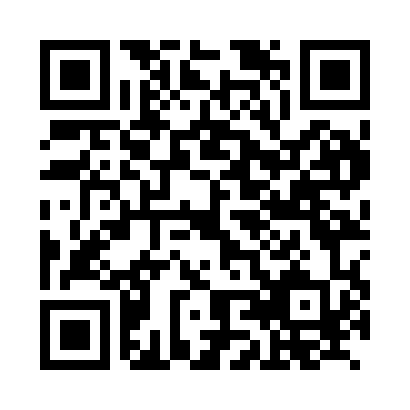 Prayer times for Heidelberg, Baden-Wurttemberg, GermanyMon 1 Jul 2024 - Wed 31 Jul 2024High Latitude Method: Angle Based RulePrayer Calculation Method: Muslim World LeagueAsar Calculation Method: ShafiPrayer times provided by https://www.salahtimes.comDateDayFajrSunriseDhuhrAsrMaghribIsha1Mon3:035:231:295:479:3511:472Tue3:035:241:295:479:3411:473Wed3:045:251:305:479:3411:474Thu3:045:261:305:479:3411:475Fri3:045:261:305:479:3311:476Sat3:055:271:305:479:3311:477Sun3:055:281:305:479:3211:478Mon3:065:291:305:479:3111:479Tue3:065:301:305:479:3111:4710Wed3:075:311:315:469:3011:4611Thu3:075:321:315:469:2911:4612Fri3:075:331:315:469:2911:4613Sat3:085:341:315:469:2811:4614Sun3:085:351:315:469:2711:4515Mon3:095:361:315:469:2611:4516Tue3:095:371:315:459:2511:4417Wed3:105:381:315:459:2411:4418Thu3:105:391:315:459:2311:4419Fri3:115:401:325:449:2211:4320Sat3:115:421:325:449:2111:4321Sun3:125:431:325:449:2011:4222Mon3:125:441:325:439:1911:4223Tue3:135:451:325:439:1711:4124Wed3:135:471:325:429:1611:4125Thu3:145:481:325:429:1511:4026Fri3:145:491:325:419:1411:3927Sat3:155:501:325:419:1211:3728Sun3:165:521:325:409:1111:3429Mon3:185:531:325:409:0911:3130Tue3:215:541:325:399:0811:2831Wed3:245:561:325:399:0711:25